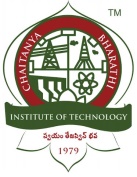 Chaitanya Bharathi Institute of Technology (A) :: Hyderabad Nomination formfor Outstanding Alumni - 2021Department:_________________Name :Father’s Name:Roll No:Programme:Batch/ Year of Passing (in CBIT): Organization Name(working with/ entrepreneur):Designation:Address :Email ID:Alternate Email ID:Contact number :Alternate phone number:Selection Criteria for Outstanding Alumni(for each Programme):Outstanding professional achievements :Distinguished leadershipqualities exhibited:Service to Community:Support to alma mater:Signature with dateNote: Last date for receiving nomination forms with bio-data is 05-12-2021Applicant should not havean affiliation to any political partyFilled-in nominations may be forwarded to principal@cbit.ac.in and outstandingalumni@cbit.ac.inAl the supporting documents are to be enclosedOne page Profile with Photograph is to be enclosed Outstanding Alumni Profiles will be placed on our institute website